Казахский научно-исследовательский институт онкологии и радиологии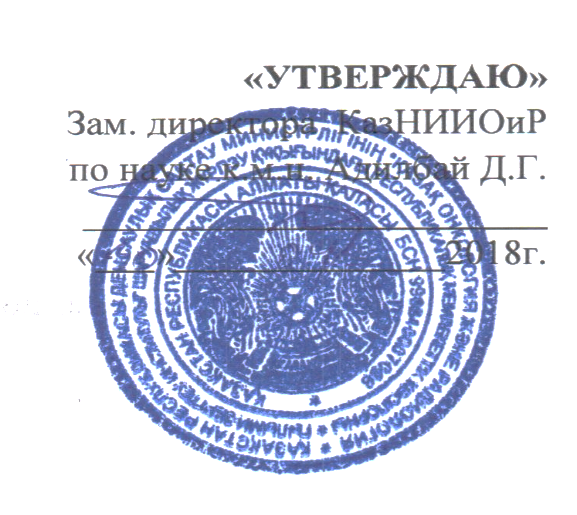 КАЛЕНДАРНО-ТЕМАТИЧЕСКИЙ ПЛАННаименование цикла: «Эндоскопические методы ранней диагностики опухолей ЖКТ»Вид обучения: повышение квалификации (ПК)Контингент курсантов: врачи эндоскописты ПМСП и стационаровСроки проведения: 30.07-25.08.2018Количество учебных часов на цикле: 216/4 неделиЛекции: 16 ч.Семинарских занятий: 32 ч.Практических занятий: 96 ч.Самостоятельная работа слушателя: 72 ч.Форма контроля: экзаменАлматы, 2018Календарно-тематический план составлен на основании:-рабочей учебной программы;Календарно-тематический план составлен: к.м.н. Калиевой Ж.Ж.Название цикла: «Эндоскопические методы ранней диагностики опухолей ЖКТ»Дата проведения: 30.07-25.08.2018Место проведения: на базе КазНИИОиРДата и время проведенияДата и время проведенияНаименование темыЧасыЧасыЧасыЧасыФ.И.О. преподавателяДата и время проведенияДата и время проведенияНаименование темылекциисеминаровпрактзанят.СРСФ.И.О. преподавателя30.0708.30-09.20Организация эндоскопической диагностики заболеваний органов пищеварения в условиях стационара13Калиева Ж.Ж.30.0709.25-10.15Организация эндоскопической диагностики заболеваний органов пищеварения в условиях стационара    1Калиева Ж.Ж.30.0710.20-14.05Организация эндоскопической диагностики заболеваний органов пищеварения в условиях стационара4Калиева Ж.Ж.31.0708.30-09.20Организация эндоскопической диагностики заболеваний органов пищеварения в условиях поликлиники и полевых условиях13Калиева Ж.Ж.31.0709.25-10.15Организация эндоскопической диагностики заболеваний органов пищеварения в условиях стационара1Калиева Ж.Ж.31.0710.20-12.05Организация эндоскопической диагностики заболеваний органов пищеварения в условиях стационара2Калиева Ж.Ж.31.0712.20-14.05Организация эндоскопической диагностики заболеваний органов пищеварения в условиях поликлиники и полевых условиях2Калиева Ж.Ж.01.0808.30-09.20Анатомия и физиология органов пищеварения13Калиева Ж.Ж.01.0809.25-10.15Организация эндоскопической диагностики заболеваний органов пищеварения в условиях поликлиники и полевых условиях1Калиева Ж.Ж.01.0810.20-14.05Организация эндоскопической диагностики заболеваний органов пищеварения в условиях поликлиники и полевых условиях4Калиева Ж.Ж.02.0808.30-09.20Патофизиология пищеварения и клиническая морфология заболевания органов пищеварения 13Калиева Ж.Ж.02.0809.25-10.15Организация эндоскопической диагностики заболеваний органов пищеварения в условиях поликлиники и полевых условиях1Калиева Ж.Ж.02.0810.20-14.05Анатомия и физиология органов пищеварения4Калиева Ж.Ж.03.0808.30-09.20Абсолютные и отностительные показания и противопоказания к проведению гастроскопии13Калиева Ж.Ж.03.0809.25-10.15Анатомия и физиология органов пищеварения1Калиева Ж.Ж.03.0810.20-12.05Анатомия и физиология органов пищеварения2Калиева Ж.Ж.03.0812.20-14.05Патофизиология пищеварения и клиническая морфология заболевания органов пищеварения2Калиева Ж.Ж.04.0808.30-09.20Виды эндоскопической аппаратуры и инструментарий. 13Калиева Ж.Ж.04.0809.25-10.15Анатомия и физиология органов пищеварения1Калиева Ж.Ж.04.0810.20-14.05Патофизиология пищеварения и клиническая морфология заболевания органов пищеварения4Калиева Ж.Ж.06.0808.30-09.20Эндоскопическая папиллосфинктеротомияАнатомические ориентиры.13Калиева Ж.Ж.06.0809.25-10.15Патофизиология пищеварения и клиническая морфология заболевания органов пищеварения1Калиева Ж.Ж.06.0810.20-14.05Абсолютные и отностительные показания и противопоказания к проведению гастроскопии4Калиева Ж.Ж.07.0808.30-09.20Эндоскопическая диагностика заболеваний пищевода13Калиева Ж.Ж.07.0809.25-10.15Патофизиология пищеварения и клиническая морфология заболевания органов пищеварения1Калиева Ж.Ж.07.0810.20-12.05Абсолютные и отностительные показания и противопоказания к проведению гастроскопии2Калиева Ж.Ж.07.0812.20-14.05Виды эндоскопической аппаратуры и инструментарий.2Калиева Ж.Ж.08.0808.30-09.20Ахалазия кардииОпределение.13Калиева Ж.Ж.08.0809.25-10.15Абсолютные и отностительные показания и противопоказания к проведению гастроскопии1Калиева Ж.Ж.08.0810.20-14.05Виды эндоскопической аппаратуры и инструментарий.4Калиева Ж.Ж.09.0808.30-09.20Язвенная болезнь желудка и ДПКЭтиология и патогеннез развития заболевания.13Калиева Ж.Ж.09.0809.25-10.15Абсолютные и отностительные показания и противопоказания к проведению гастроскопии1Калиева Ж.Ж.09.0810.20-14.05Эндоскопическая папиллосфинктеротомияАнатомические ориентиры.4Калиева Ж.Ж.10.0808.30-09.20Постгастрорезекцилнные расстройства Наиболее распространенные методы резекции желудка.13Калиева Ж.Ж.10.0809.25-10.15Виды эндоскопической аппаратуры и инструментарий.1Калиева Ж.Ж.10.0810.20-12.05Эндоскопическая папиллосфинктеротомияАнатомические ориентиры.2Калиева Ж.Ж.10.0812.20-14.05Эндоскопическая диагностика заболеваний пищевода2Калиева Ж.Ж.11.0808.30-09.20Цирроз печениОпределение и распространение. Этиология и патогенез.13Калиева Ж.Ж.11.0809.25-10.15Виды эндоскопической аппаратуры и инструментарий.1Калиева Ж.Ж.11.0810.20-14.05Эндоскопическая диагностика заболеваний пищевода4Калиева Ж.Ж.13.0808.30-09.20Определения заболевания. Разновидности кишечных энтеропатий13Калиева Ж.Ж.13.0809.25-10.15Эндоскопическая папиллосфинктеротомияАнатомические ориентиры.1Калиева Ж.Ж.13.0810.20-14.05Ахалазия кардииОпределение.4Калиева Ж.Ж.14.0808.30-09.20Неспецифический язвенный колитОпределение. Этиология и патогенез заболевания.13Калиева Ж.Ж.14.0809.25-10.15Эндоскопическая папиллосфинктеротомияАнатомические ориентиры.1Калиева Ж.Ж.14.0810.20-12.05Ахалазия кардииОпределение.2Калиева Ж.Ж.14.0812.20-14.05Язвенная болезнь желудка и ДПКЭтиология и патогеннез развития заболевания.2Калиева Ж.Ж.15.0808.30-09.20Классификация. Рак желудка. Макроскопические и гисчтологические формы.13Калиева Ж.Ж.15.0809.25-10.15Эндоскопическая диагностика заболеваний пищевода1Калиева Ж.Ж.15.0810.20-14.05Язвенная болезнь желудка и ДПКЭтиология и патогеннез развития заболевания.4Калиева Ж.Ж.16.0808.30-09.20Злокачественные опухоли двеннадцатиперстной и тонкой кишки. Эпидемиология.13Калиева Ж.Ж.16.0809.25-10.15Эндоскопическая диагностика заболеваний пищевода1Калиева Ж.Ж.16.0810.20-14.05Постгастрорезекцилнные расстройстваНаиболее распространенные методы резекции желудка.4Калиева Ж.Ж.17.0808.30-10.15Ахалазия кардииОпределение.23Калиева Ж.Ж.17.0810.20-12.05Постгастрорезекцилнные расстройстваНаиболее распространенные методы резекции желудка.2Калиева Ж.Ж.17.0812.20-14.05Цирроз печениОпределение и распространение. Этиология и патогенез.2Калиева Ж.Ж.18.0808.30-10.15Язвенная болезнь желудка и ДПКЭтиология и патогеннез развития заболевания.23Калиева Ж.Ж.18.0810.20-14.05Цирроз печениОпределение и распространение. Этиология и патогенез.4Калиева Ж.Ж.20.0808.30-10.15Постгастрорезекцилнные расстройстваНаиболее распространенные методы резекции желудка.23Калиева Ж.Ж.20.0810.20-14.05Определения заболевания. Разновидности кишечных энтеропатий4Калиева Ж.Ж.21.0808.30-10.15Цирроз печениОпределение и распространение. Этиология и патогенез.23Калиева Ж.Ж.21.0810.20-12.05Определения заболевания. Разновидности кишечных энтеропатий2Калиева Ж.Ж.21.0812.20-14.05Неспецифический язвенный колитОпределение. Этиология и патогенез заболевания.2Калиева Ж.Ж.22.0808.30-10.15Определения заболевания. Разновидности кишечных энтеропатий23Калиева Ж.Ж.22.0810.20-14.05Неспецифический язвенный колитОпределение. Этиология и патогенез заболевания.4Калиева Ж.Ж.23.0808.30-10.15Неспецифический язвенный колитОпределение. Этиология и патогенез заболевания.23Калиева Ж.Ж.23.0810.20-14.05Классификация. Рак желудка. Макроскопические и гисчтологические формы.4Калиева Ж.Ж.24.0808.30-10.15Классификация. Рак желудка. Макроскопические и гистологические формы.23Калиева Ж.Ж.24.0810.20-12.05Классификация. Рак желудка. Макроскопические и гисчтологические формы.2Калиева Ж.Ж.24.0812.20-14.05Злокачественные опухоли двеннадцатиперстной и тонкой кишки. Эпидемиология.2Калиева Ж.Ж.25.0808.30-10.15Злокачественные опухоли двеннадцатиперстной и тонкой кишки. Эпидемиология.23Калиева Ж.Ж.25.0810.20-14.05Злокачественные опухоли двеннадцатиперстной и тонкой кишки. Эпидемиология.4Калиева Ж.Ж.Итого:Итого:Итого:16329672